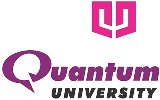 QUANTUM UNIVERSITYMandawar (22 Km Milestone), Roorkee – Dehradun Highway (NH 73)ROORKEE – 247 662NOTICEDepartment of Training & Placements		                                                                                                   Dated: 9.12..2019SmartData Enterprises (I) Ltd.  will going to conduct placement drive for final year students of B.Tech CSE and MCA at Quantum University, Roorkee. Details are as follows.Register through the link given below, this link will expire tomorrow 10.00 AMhttps://docs.google.com/forms/d/e/1FAIpQLScjori_7dNZGMrR90Mh76IL3ca8gJvU8VUlMxYeajOeLckVWQ/viewform?usp=pp_url (Jay Sharma)Sr. Manager Deepro Deptt.Company NameSmartData Enterprises (I) Ltd.Company Website http://www.smartdatainc.com/Eligibility Criteria B.Tech CSE / MCA 60% throughout (10th, 12th, Graduation) with no active backlogDesignation Software AssociatePackage OfferedDuring training period of 6 months stipend will be 10k per month.After training CTC will be 2.40 LPA. – 3.00 LPASelection ProcedureOnline TestTechnical interviewPersonal InterviewJob LocationMohali, Nagpur, Dehradun.Agreement/BondService agreement of 12 months. Post declaration on Final list, selected students, Post Dated Cheque  of 1.5 Lacs, should be submitted @ Smart Data office within one week’s time as security DateAfter registration Time10:00 AM to 6 pm Venueonline